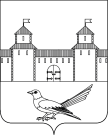 от 20.07.2016 № 1237-пО внесении изменений в постановление администрации Сорочинского городского округа от 18.05.2016г. №719-п «О подготовке жилищно-коммунального хозяйства и объектов социальной сферы Сорочинского городского округа к работе в осенне-зимний период 2016-2017 г.г.»В соответствии с Федеральным законом от 6 октября 2003 года  №131-Ф3 «Об общих принципах организации местного самоуправления Российской Федерации», в целях обеспечения своевременной и качественной подготовки жилищно-коммунального хозяйства, объектов социальной сферы Сорочинского городского округа к устойчивой работе в осенне-зимний период 2016-2017 годов, руководствуясь статьями 32, 35, 40 Устава муниципального образования Сорочинский городской округ Оренбургской области, администрация Сорочинского городского округа  Оренбургской области постановляет:           1. Внести изменения в постановление администрации Сорочинского городского округа от 18.05.2016г. №719-п:           1.1. Изложить приложение №1 к постановлению администрации Сорочинского городского округа от 18.05.2016 №719-п в новой редакции, согласно приложения №1 к настоящему постановлению.2. Контроль за исполнением данного постановления возложить на первого заместителя главы администрации городского округа по оперативному управлению муниципальным хозяйством Богданова А.А. 3. Постановление вступает в силу со дня подписания и подлежит размещению на портале муниципального образования Сорочинский городской округ Оренбургской области.И.о. главы муниципального образованияСорочинский городской округ – первый заместитель главы администрации городского округа                                                             по оперативному управлению муниципальным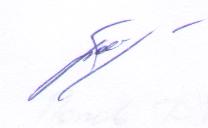 хозяйством                                                                                                     А.А.БогдановРазослано: в дело, МУП «Жилкомсервис», МПО ГАОУ СПО «Аграрный техникум», Филиала ГУП «Оренбургкоммунэлектросеть» «Сорочинские коммунальные сети», ГБУЗ «Сорочинская РБ», ГОО, ООО УК «Виктория», ООО «Сорочинская Альтернатива», ГКСКОУ «СКОШ».Состав межведомственной комиссиипо координации хода подготовки жилищно-коммунального хозяйства и объектов социальной сферы Сорочинского городского округа к работе в осенне-зимний период 2016-2017 годовПредставитель Приуральского управления федеральной службы по экологическому, технологическому и атомному надзору (по согласованию)Администрация Сорочинского городского округа Оренбургской областиП О С Т А Н О В Л Е Н И ЕПриложение №1к постановлению администрацииСорочинского городского округаот 20.07.2016 № 1237-пБогданов А.А.- председатель комиссии, первый заместитель главы администрации городского округа по оперативному управлению муниципальным хозяйствомМихалкин Е.В.- заместитель председателя комиссии, начальник Управления ЖКХ администрации Сорочинского городского округаПавлов А.А.- секретарь комиссии, ведущий специалист Управления ЖКХ администрации Сорочинского городского округаЧлены комиссииЧлены комиссииСавченко А.Я.- главный специалист по делам ГО и ЧС администрации Сорочинского городского округа Оренбургской областиБолкунов К.В.- главный инженер МУП «Жилкомсервис» (по согласованию)Классен Ю.И.- директор филиала ОАО «Газпром газораспределение Оренбург» в г. Сорочинске (по согласованию)Марченко Е.В.- главный инженер Сорочинские КЭС - филиал ГУП "ОКЭС" (по согласованию)Клименков С.А.- начальник Сорочинского РЭС Западного ПО филиала ОАО «МРСК-ВОЛГИ»-«ОРЕНБУРГЭНЕРГО» (по согласованию)Торопчин В.А.Худяков С.Д.                       - начальник отдела ГПН по Сорочинскому городскому округу, Тоцкому и Красногвардейскому району (по согласованию)- специалист по охране труда и технике безопасности МКУ «ГМЦ  г.Сорочинска Оренбургской области» (по согласованию)